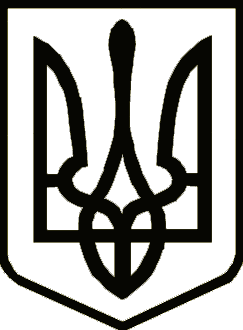 УкраїнаНОСІВСЬКА  МІСЬКА РАДА
Носівського району ЧЕРНІГІВСЬКОЇ  ОБЛАСТІРІШЕННЯ(п’ятдесят четверта сесія сьомого скликання)21 червня  2019 року                                                                    №16/54/VІІм.НосівкаПро внесення змін до рішення 22 сесіїміської ради від 19 травня 2017 року«Про затвердження Переліку об’єктів права комунальної власності  територіальноїгромади  Носівської міської ради»	Відповідно до статті 26 Закону України «Про місцеве самоврядування в Україні», з метою належного обліку та ведення єдиної бази даних об’єктів комунальної власності  Носівської територіальної громади, міська рада  вирішила:         1. Внести зміни до рішення 22 сесії  міської ради від 19 травня 2017 року «Про затвердження Переліку об’єктів права комунальної власності  територіальної громади  Носівської міської ради» а саме:          - додатки 1-7 викласти в  новій редакції (додаються).  2. Контроль за виконанням даного рішення покласти на комісію з питань житлово-комунального господарства, комунального майна,  благоустрою, архітектури, будівництва, транспорту, зв’язку та сфери послуг.Міський  голова                                                                    В.ІГНАТЧЕНКО